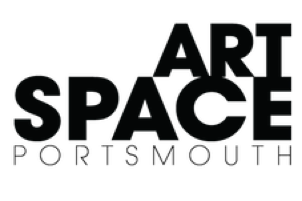 27 Brougham Road, Southsea, PO5 4PAwww.artspace.co.ukThank you for your interest in our Studio One residency programme. Studio One is one of our larger ground floor studios, located at the very front of the building with great space, high ceilings and natural light. The studio comes with desks and utilities included in the rental price.  Access to the studio is 24 hours a day and you will be given your own studio and main building key to come and go as you wish. The price for the residency is £50 per week for 2 to 4 months plus a £200 repayable deposit.  We also ask you to join the Art Space membership which is £10 per month. There is also an opportunity for you to hire our gallery space at the end of your residency to showcase the work you have been creating across your time with us or you could open your studio for a day/weekend. If you are interested, the application form to be filled in and returned is below. Applicants will be considered by a panel of Art Space members and selected on the quality of the work and need for a studio.Do contact me if you have any questions about the Studio One residency programme.Best wishes,Sue EvesStudio One coordinator
suejeves@hotmail.co.ukApplication for Studio One Please return completed form to our Studio One coordinator Sue Eves suejeves@hotmail.co.uk
Also contact Sue if you have any questions about the Studio One residency programme.Name:Website / social media links:Preferred start date & duration: A bit about you as an artist/creator and why having Studio One would help you at this time:Brief description of the work you intend to pursue:What tools, equipment do you intend to bring with you to use?What materials do you intend to use?I enclose examples of my recent work. [tick]I understand that any electrical items have to have been PAT tested. [tick] I have public liability insurance. [tick]
If not check out https://www.a-n.co.uk/about/insurance/ or similarI intend to have an exhibition in the gallery or an open studio day(s) towards the end of my residency. [yes/no]Signed:Date: